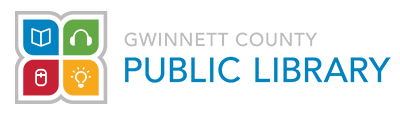 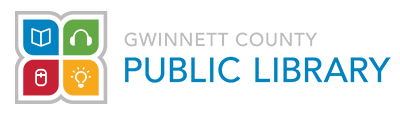 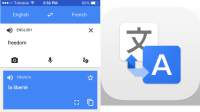 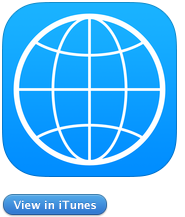 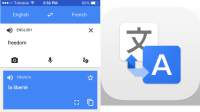 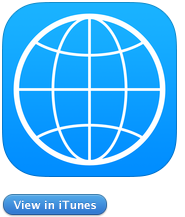 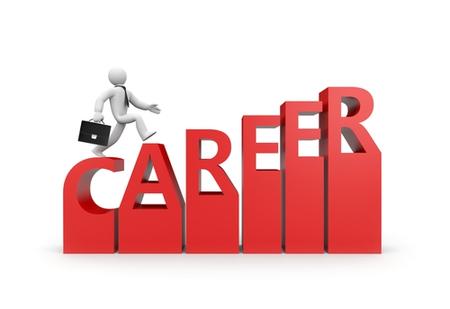 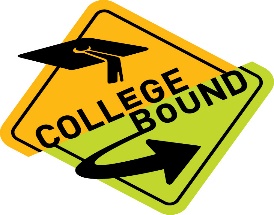 Put these dates on your Calendar!BE IN THE KNOW!!!Join Remind by texting @radloff to 81010and be in the know about what is happening at LRMS.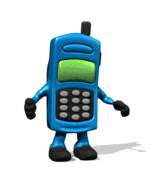 Parents:  If you should need to change your phone number or address, please   make sure the main office is notified of these or any other changesCheck us out on FACEBOOK and at:http://radloffmiddle.com/home.htmlhttp://radloffmiddleparentcenter.weebly.com/Radloff Telephone Numbers:Louise Radloff Middle School Main Number:		 		 678.245.3400Attendance/Main Office:  					 		 678.245.3402Parent Center: 								 678.245.3417Clinic:										 678.245.34156th Grade Office:							 	 678.245.34317th Grade Office:     							 	 678.245.34248th Grade Office:								 678.245.3456September 9, 2016      After SchoolStudent Progress Reports Sent HomeSeptember 14, 20166:00 – 8:00 PMCollege & Career Family Night at Meadowcreek High SchoolSeptember 20 & 229.20 @ 6 PM9.22 @ 9 AMDistrict Title I Parent Meeting9.20 @ ISC    9.22 @ Discovery HSSeptember 28 & 291:30-6:00 PMEarly Release/Parent-Teacher ConferencesOctober 13, 20166:00-8:00 PMHispanic Heritage NightOctober 14, 2016After SchoolStudent Progress Reports Sent HomeNovember 10, 20166:15-7:15 PMParent Workshop—Text Strategies